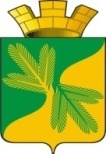 Ханты - Мансийский автономный округ – ЮграСоветский районАДМИНИСТРАЦИЯ ГОРОДСКОГО ПОСЕЛЕНИЯ ТАЁЖНЫЙПОСТАНОВЛЕНИЕ 30 декабря 2019 года                                                                                                            №  289О внесении изменений в  постановление администрации  г.п. Таёжный № 289 от 14.11.2018 «О  муниципальной программе  «Развитие гражданского общества городского поселения Таёжный»В соответствии с Бюджетным кодексом Российской Федерации, Федеральным законом от 06.10.2003 № 131-ФЗ «Об общих принципах организации местного самоуправления в Российской Федерации», Уставом городского поселения Таёжный, постановлением администрации городского поселения Таёжный от 18.10.2018 № 254 «О модельной муниципальной программе городского поселения Таёжный, порядке формирования, утверждения и реализации муниципальных программ городского поселения Таёжный»:1. Внеси изменения в постановление администрации городского поселения Таёжный № 289 от 14.11.2018  «О муниципальной программе «Развитие гражданского общества городского поселения Таёжный» изложив приложение в новой редакции (Приложение).2. Разместить настоящее постановление на официальном сайте городского поселения Таёжный. 3. Настоящее постановление вступает в силу с момента подписания. 4. Контроль исполнения настоящего постановления возложить на заместителя главы городского поселения Таёжный Анисимову Т.В..Глава городского поселения Таёжный		   		                          А.Р.АшировПриложениек постановлению администрации городского поселения Таёжныйот 30.12.2019 № 289  Муниципальная программа «Развитие гражданского общества городского поселения Таёжный»Паспортмуниципальной программы городского поселения ТаёжныйРаздел 1.  О стимулировании инвестиционной и инновационной деятельности, развитие конкуренции и негосударственного сектора экономики.1.1.Формирование благоприятной деловой среды.Мероприятия муниципальной программы способствуют привлечению негосударственных организаций к реализации программ (проектов).Муниципальной программой предусмотрена поддержка социально ориентированных некоммерческих организаций в виде грантов, микрозаймов, поручительств.В формировании благоприятной деловой среды городского поселения Таёжный особую роль играют институты гражданского общества, содействуя повышению открытости работы органов власти, развитию конкуренции и негосударственного сектора экономики, вовлечению экспертного и профессионального сообществ в выработку и реализацию решений в сфере инвестиционной политики, обеспечивая доступ граждан и указанных сообществ к информации об инвестиционной и инновационной деятельности.В соответствии с муниципальной программой предусмотрены деловые мероприятия по территориальному маркетингу и брэндингу
городского поселения Таёжный с учетом гражданских инициатив, вовлечением граждан и организаций в совместные мероприятия, направленные на позиционирование городского поселения Таёжный.В целях обеспечения прав граждан на доступ к социально значимой информации муниципальной программой предусмотрена поддержка организаций, осуществляющих производство и (или) выпуск средств массовой информации на территории городского поселения Таёжный, в виде субсидий на социально значимые проекты.1.2.Развитие конкуренции.Мероприятия государственной программы предусматривают проведение исследований общественного мнения по актуальным вопросам социально-экономического развития городского поселения Таёжный	.Мероприятия государственной программы способствуют повышению инвестиционной привлекательности городского поселения Таёжный, привлечению в городское поселение Таёжный заинтересованного предпринимательского сообщества, привлечению негосударственных организаций, в том числе социально ориентированных некоммерческих организаций, к реализации программ (проектов) в сфере развития гражданского общества, что создаст условия для развития конкуренции.  Межмуниципальное сотрудничество городского поселения Таёжный способствует обмену опытом по развитию малого и среднего бизнеса, привлечению инвестиций в экономику городского поселения Таёжныйи содействует созданию благоприятного инвестиционного климата, насыщению внутреннего рынка городского поселения Таёжныйкачественными товарами и услугами, повышению качества и конкурентоспособности, расширению ассортимента югорских товаров и услуг и, следовательно, повышению благосостояния населения городского поселения Таёжный.Проведение программных мероприятий способствует оптимизации межмуниципального сотрудничества в результате совершенствования практики заключения соглашений.Предусматривается продолжение работы по укреплению внешних связей городского поселения Таёжный, научного сотрудничества с торговыми партнерами в целях обеспечения устойчивого социально-экономического развития городского поселения Таёжный.С ростом глобализации появился новый тип конкуренции – территориальный. Территории конкурируют за привлечение человеческого ресурса и инвесторов. Территориальный маркетинг сформирует привлекательные условия для проживания людей и ведения предпринимательства в городском поселении Таёжный.Эффективное и рациональное использование существующих   ресурсов городского поселения Таёжныйпри одновременном развитии приоритетных проектов и инфраструктуры, широкая информационная поддержка, повышение качества проводимых социально значимых мероприятий, вовлечение в совместную деятельность граждан, обучение и привлечение профессиональных кадров и высококвалифицированных специалистов в совокупности обеспечат повышение конкурентоспособности городского поселения Таёжный в средне- и долгосрочной перспективе.Раздел 2.  Механизм реализации муниципальной программы2.1. Финансирование мероприятий программы осуществляется за счет средств бюджета городского поселения Таёжный, в пределах бюджетных ассигнований, утвержденных решением Совета депутатов о бюджете городского поселения Таёжный.2.2. Реализация мероприятий программы осуществляется с соблюдением требований законодательства Российской Федерации о контрактной системе в сфере закупок товаров, работ, услуг для обеспечения государственных и муниципальных нужд.          2.3. Мероприятия  программы способствуют внедрению и применению технологий бережливого производства органов местного самоуправления городского поселения Таёжный в соответствии со специализацией и потребностями заказчиков, с учетом положений, предусмотренных  Концепцией «Бережливый регион», утвержденной распоряжением Правительства Ханты-Мансийского автономного округа-Югры от 19.08.2016  №455-рп.2.4.Ответственный исполнитель муниципальной программы и должностные лица, ответственные  за формирование, утверждение и реализацию муниципальных программ:несут ответственность (дисциплинарную, гражданско-правовую и административную), в том числе за достижение целевых показателей муниципальной программы; своевременную и качественную реализацию муниципальной программы;разрабатывают в пределах своих полномочий проекты муниципальных правовых актов городского поселения Таёжный, необходимых для реализации муниципальной программы;обеспечивают исполнение мероприятий муниципальной программы;  проводит мониторинг выполнения муниципальной программы и ежеквартально предоставляют в финансово-экономический отдел администрации городского поселения Таёжный информацию о реализации муниципальной программы по форме, утвержденной постановлением администрации городского поселения Таёжный от 18.10.2018 №254 «О модельной муниципальной программе городского поселения Таёжный, порядке формирования утверждения и реализации муниципальных программ городского поселения Таёжный», в срок до 10 числа месяца, следующего за отчетным кварталом; ежегодно предоставляют в финансово-экономический отдел администрации городского поселения Таёжныйотчет о реализации муниципальнойпрограммы в порядке, установленном распоряжением администрации городского поселения Таёжный;ежегодно проводят оценку эффективности реализации муниципальной программы в порядке, установленном постановлением администрации городского поселения Таёжный;организуют размещение муниципальной программы в актуальной редакции, информации о реализации муниципальной программы на официальном сайте
администрации городского поселения Таёжный, на общедоступном информационном ресурсе стратегического планирования в информационно-телекоммуникационной сети «Интернет»;направляют уведомления и предоставляют отчетность в Министерство экономического развития Российской Федерации посредством ГАИС «Управление».     2.5.Соисполнители муниципальной программы:обеспечивают исполнение мероприятий муниципальной программы, соисполнителями которых они являются;несут ответственность за своевременную и качественную реализацию мероприятий муниципальной программы, соисполнителями которой они являются;представляют ответственному исполнителю муниципальной программы информацию о реализации муниципальной программы по форме, утвержденной постановлением администрации городского поселения Таёжный от 18.10.2018 №254 «О модельной муниципальной программе городского поселения Таёжный, порядке формирования утверждения и реализации муниципальных программ городского поселения Таёжный», в срок до 5 числа месяца, следующего за отчетным кварталом;представляют ответственному исполнителю муниципальной программы информацию для проведения оценки эффективности реализации муниципальной программы, подготовки годового отчета о реализации муниципальной программы. Таблица 1Целевые показатели муниципальной программыТаблица 2 Перечень основных мероприятий муниципальной программы Наименование муниципальной программыРазвитие гражданского общества городского поселения ТаёжныйДата утверждения муниципальной программы (наименование и номер муниципального правового акта)Постановление администрации  г.п. Таёжный № 289 от 14.11.2018 «О  муниципальной программе  «Развитие гражданского общества городского поселения Таёжный»;Постановление администрации  г.п. Таёжный № 289 от 30.12.2019 «О внесении изменений в  постановление администрации  г.п. Таёжный № 289 от 14.11.2018 «О  муниципальной программе  «Развитие гражданского общества городского поселения Таёжный»Разработчик муниципальной программыВедущий специалист по общим вопросамОтветственный исполнитель муниципальной программыАдминистрация городского поселения Таёжный (далее – АГП Таёжный)Соисполнители муниципальной программыФинансово-экономический отдел администрации городского поселения Таёжный (далее ФЭО)Цели муниципальной программы1.Осуществление поддержки общественных инициатив в том числе, с организаторами добровольческой (волонтерской) деятельности и добровольческими (волонтерскими) организациями, направленных на решение социально значимых проблем населения городского поселения Таёжный;2.Формирование позитивного имиджа городского поселения Таёжный как района, комфортного для проживания представителей любой национальности и конфессии;3.Гармонизация межнациональных отношений и развитие национальных культур на территории городского поселения Таёжный;Задачи муниципальной программы1)повышение активности участия общественных объединений в решении социально значимых проблем населения городского поселения Таёжный;2)расширение числа жителей поселения, вовлекаемых в решение социально значимых проблем городского поселения Таёжный;3)формирование механизмов конструктивного сотрудничества органов местного самоуправления городского поселения Таёжный и общественных объединений;4)поддержка и распространение идей духовного единства и межэтнического согласия;5)создание условий для включения граждан в процессы развития и укрепления территориального общественного самоуправления;6)поддержка добровольческой (волонтерской) деятельностиОсновные мероприятия1.Взаимодействие с лидерами национальных диаспор и общин, направленного на стабилизацию этнополитической ситуации в городского поселения Таёжный.2.Проведение встреч главы городского поселения Таёжный, депутатов городского поселения Таёжный с гражданами по месту жительства, ведение личного приёма граждан на территориях осуществления территориального общественного самоуправления3.Проведение информационных встреч, консультирование населения по вопросам осуществления территориального общественного самоуправления;4.Содействие в проведении сходов, собраний, конференций граждан по организации территориального общественного самоуправления;Наименование портфеля проектов, проекта, направленных в том числе
на реализацию в городском поселении Таёжный национальных проектов (программ) Российской ФедерацииЦелевые показатели муниципальной программы- увеличение числа граждан, принявших участие в реализации общественно полезных программ общественных объединений;- увеличение количество проведенных мероприятий в области гражданского просвещения;- осуществление благотворительной деятельности, в том числе путем поддержки существующей или создания новой благотворительной организации- увеличение количество проведенных мероприятий по укреплению российской нации на территории городского поселения Таёжный- увеличение количество жителей поселения, охваченных мероприятиями по укреплению российской нации на территории городского поселения Таёжный;- увеличение числа муниципальных служащих, обученных по программам дополнительного профессионального образования;- формирование актива территориального общественного самоуправления из числа граждан городского поселения Таёжный, для решения вопросов местного значения, в пределах предоставленных полномочий;Сроки реализации муниципальной программы (разрабатывается на срок
от трех лет)2019-2025 годы и период до 2030 годаПараметры финансового обеспечения муниципальной программыОбщий объем финансирования программы составляет  11,000 тыс. руб., в том числе:2019 год – 0,000 тыс. руб.;2020 год – 1,000 тыс. руб.;2021 год – 1,000 тыс. руб.;2022 год – 1,000 тыс. руб.;2023 год – 1,000 тыс. руб.;2024 год – 1,000 тыс. руб.;2025 год – 1,000 тыс. руб.;2026-2030 годы – 5,000 тыс. руб.Бюджет городского поселения Таёжный) – 11,000 тыс. руб., в том числе:2019 год – 0,000 тыс. руб.;2020 год – 1,000 тыс. руб.;2021 год – 1,000 тыс. руб.;2022 год – 1,000 тыс. руб.;2023 год – 1,000 тыс. руб.;2024 год – 1,000 тыс. руб.;2025 год – 1,000 тыс. руб.;2026-2030 годы – 5,000 тыс. руб.Параметры финансового обеспечения портфеля проектов, проекта, направленных в том числе на реализацию национальных проектов (программ) Российской Федерации, реализуемых
в составе муниципальной программы-№ показа-теляНаименование целевых показателей Базовый показатель на начало реализации муниципальной программыЗначения показателя по годамЗначения показателя по годамЗначения показателя по годамЗначения показателя по годамЗначения показателя по годамЗначения показателя по годамЗначения показателя по годамЗначения показателя по годамЦелевое значение показателя на момент окончания реализации муниципальной программы№ показа-теляНаименование целевых показателей Базовый показатель на начало реализации муниципальной программы2019 год2020 год2021 год2022 год2023 год2024 год2025 год2026-2030 годыЦелевое значение показателя на момент окончания реализации муниципальной программы1234567891011121.Увеличение числа граждан, принявших участие в реализации общественно полезных программ общественных объединений (ед.)556789101010100%2.Увеличение количество проведенных мероприятий в области гражданского просвещения (ед.)556789101010100%3.Осуществление благотворительной деятельности, в том числе путем поддержки существующей или создания новой благотворительной организации (ед.)111111111100%4.Увеличение количество проведенных мероприятий по укреплению российской нации на территории городского поселения Таёжный (ед.)556789101010100%5.Увеличение количество жителей поселения, охваченных мероприятиями по укреплению российской нации на территории городского поселения Таёжный (%)101011121314151515100%6.Увеличение числа муниципальных служащих, обученных по программам дополнительного профессионального образования (ед.)111233333100%7.Формирование актива территориального общественного самоуправления из числа граждан городского поселения Таёжный, для решения вопросов местного значения, в пределах предоставленных полномочий (ед.)112345555100%Номер основ-ногомеро-приятияОсновные мероприятия муниципальной программы (их связь с целевыми показателями муниципальной программы)Ответственный исполнитель/соисполнительИсточники финансированияФинансовые затраты на реализацию  (тыс. рублей)Финансовые затраты на реализацию  (тыс. рублей)Финансовые затраты на реализацию  (тыс. рублей)Финансовые затраты на реализацию  (тыс. рублей)Финансовые затраты на реализацию  (тыс. рублей)Финансовые затраты на реализацию  (тыс. рублей)Финансовые затраты на реализацию  (тыс. рублей)Финансовые затраты на реализацию  (тыс. рублей)Финансовые затраты на реализацию  (тыс. рублей)Финансовые затраты на реализацию  (тыс. рублей)Финансовые затраты на реализацию  (тыс. рублей)Финансовые затраты на реализацию  (тыс. рублей)Номер основ-ногомеро-приятияОсновные мероприятия муниципальной программы (их связь с целевыми показателями муниципальной программы)Ответственный исполнитель/соисполнительИсточники финансированиявсеговсегов том числев том числев том числев том числев том числев том числев том числев том числев том числев том числеНомер основ-ногомеро-приятияОсновные мероприятия муниципальной программы (их связь с целевыми показателями муниципальной программы)Ответственный исполнитель/соисполнительИсточники финансированиявсеговсего2019 год2019 год2020 год2020 год2021 год2022 год2023 год2024 год2025 год2026-2030 годыЗадача 1. Повышение активности участия общественных объединений в решении социально значимых проблем населения городского поселения ТаёжныйЗадача 1. Повышение активности участия общественных объединений в решении социально значимых проблем населения городского поселения ТаёжныйЗадача 1. Повышение активности участия общественных объединений в решении социально значимых проблем населения городского поселения ТаёжныйЗадача 1. Повышение активности участия общественных объединений в решении социально значимых проблем населения городского поселения ТаёжныйЗадача 1. Повышение активности участия общественных объединений в решении социально значимых проблем населения городского поселения ТаёжныйЗадача 1. Повышение активности участия общественных объединений в решении социально значимых проблем населения городского поселения ТаёжныйЗадача 1. Повышение активности участия общественных объединений в решении социально значимых проблем населения городского поселения ТаёжныйЗадача 1. Повышение активности участия общественных объединений в решении социально значимых проблем населения городского поселения ТаёжныйЗадача 1. Повышение активности участия общественных объединений в решении социально значимых проблем населения городского поселения ТаёжныйЗадача 1. Повышение активности участия общественных объединений в решении социально значимых проблем населения городского поселения ТаёжныйЗадача 1. Повышение активности участия общественных объединений в решении социально значимых проблем населения городского поселения ТаёжныйЗадача 1. Повышение активности участия общественных объединений в решении социально значимых проблем населения городского поселения ТаёжныйЗадача 1. Повышение активности участия общественных объединений в решении социально значимых проблем населения городского поселения ТаёжныйЗадача 1. Повышение активности участия общественных объединений в решении социально значимых проблем населения городского поселения ТаёжныйЗадача 1. Повышение активности участия общественных объединений в решении социально значимых проблем населения городского поселения ТаёжныйЗадача 1. Повышение активности участия общественных объединений в решении социально значимых проблем населения городского поселения Таёжный1.1.Взаимодействие с лидерами национальных диаспор и общин, направленного на стабилизацию этнополитической ситуации в городского поселения ТаёжныйАдминистрация городского поселения ТаёжныйВсего1,8151,8150,00,00,1650,1650,1650,1650,1650,1650,1650,8251.1.Взаимодействие с лидерами национальных диаспор и общин, направленного на стабилизацию этнополитической ситуации в городского поселения ТаёжныйАдминистрация городского поселения ТаёжныйБюджет городского поселения Таёжный1,8151,8150,00,00,1650,1650,1650,1650,1650,1650,1650,825Итого по задаче 1Всего1,8151,8150,00,00,1650,1650,1650,1650,1650,1650,1650,825Итого по задаче 1Бюджет городского поселения Таёжный1,8151,8150,00,00,1650,1650,1650,1650,1650,1650,1650,825Задача 2.Расширение числа жителей поселения, вовлекаемых в решение социально значимых проблем городского поселения ТаёжныйЗадача 2.Расширение числа жителей поселения, вовлекаемых в решение социально значимых проблем городского поселения ТаёжныйЗадача 2.Расширение числа жителей поселения, вовлекаемых в решение социально значимых проблем городского поселения ТаёжныйЗадача 2.Расширение числа жителей поселения, вовлекаемых в решение социально значимых проблем городского поселения ТаёжныйЗадача 2.Расширение числа жителей поселения, вовлекаемых в решение социально значимых проблем городского поселения ТаёжныйЗадача 2.Расширение числа жителей поселения, вовлекаемых в решение социально значимых проблем городского поселения ТаёжныйЗадача 2.Расширение числа жителей поселения, вовлекаемых в решение социально значимых проблем городского поселения ТаёжныйЗадача 2.Расширение числа жителей поселения, вовлекаемых в решение социально значимых проблем городского поселения ТаёжныйЗадача 2.Расширение числа жителей поселения, вовлекаемых в решение социально значимых проблем городского поселения ТаёжныйЗадача 2.Расширение числа жителей поселения, вовлекаемых в решение социально значимых проблем городского поселения ТаёжныйЗадача 2.Расширение числа жителей поселения, вовлекаемых в решение социально значимых проблем городского поселения ТаёжныйЗадача 2.Расширение числа жителей поселения, вовлекаемых в решение социально значимых проблем городского поселения ТаёжныйЗадача 2.Расширение числа жителей поселения, вовлекаемых в решение социально значимых проблем городского поселения ТаёжныйЗадача 2.Расширение числа жителей поселения, вовлекаемых в решение социально значимых проблем городского поселения ТаёжныйЗадача 2.Расширение числа жителей поселения, вовлекаемых в решение социально значимых проблем городского поселения ТаёжныйЗадача 2.Расширение числа жителей поселения, вовлекаемых в решение социально значимых проблем городского поселения Таёжный2.1.Проведение встреч главы городского поселения Таёжный, депутатов городского поселения Таёжный с гражданами по месту жительства, ведение личного приёма граждан на территориях осуществления территориального общественного самоуправленияАдминистрация городского поселения ТаёжныйВсего1,8151,8150,00,00,00,1650,1650,1650,1650,1650,1650,8252.1.Проведение встреч главы городского поселения Таёжный, депутатов городского поселения Таёжный с гражданами по месту жительства, ведение личного приёма граждан на территориях осуществления территориального общественного самоуправленияАдминистрация городского поселения ТаёжныйБюджет городского поселения Таёжный1,8151,8150,00,00,00,1650,1650,1650,1650,1650,1650,825Итого по задаче 2Всего1,8151,8151,8150,00,1650,1650,1650,1650,1650,1650,1650,825Итого по задаче 2Бюджет городского поселения Таёжный1,8151,8151,8150,00,1650,1650,1650,1650,1650,1650,1650,825Задача 3. Формирование механизмов конструктивного сотрудничества органов местного самоуправления городского поселения Таёжный и общественных объединенийЗадача 3. Формирование механизмов конструктивного сотрудничества органов местного самоуправления городского поселения Таёжный и общественных объединенийЗадача 3. Формирование механизмов конструктивного сотрудничества органов местного самоуправления городского поселения Таёжный и общественных объединенийЗадача 3. Формирование механизмов конструктивного сотрудничества органов местного самоуправления городского поселения Таёжный и общественных объединенийЗадача 3. Формирование механизмов конструктивного сотрудничества органов местного самоуправления городского поселения Таёжный и общественных объединенийЗадача 3. Формирование механизмов конструктивного сотрудничества органов местного самоуправления городского поселения Таёжный и общественных объединенийЗадача 3. Формирование механизмов конструктивного сотрудничества органов местного самоуправления городского поселения Таёжный и общественных объединенийЗадача 3. Формирование механизмов конструктивного сотрудничества органов местного самоуправления городского поселения Таёжный и общественных объединенийЗадача 3. Формирование механизмов конструктивного сотрудничества органов местного самоуправления городского поселения Таёжный и общественных объединенийЗадача 3. Формирование механизмов конструктивного сотрудничества органов местного самоуправления городского поселения Таёжный и общественных объединенийЗадача 3. Формирование механизмов конструктивного сотрудничества органов местного самоуправления городского поселения Таёжный и общественных объединенийЗадача 3. Формирование механизмов конструктивного сотрудничества органов местного самоуправления городского поселения Таёжный и общественных объединенийЗадача 3. Формирование механизмов конструктивного сотрудничества органов местного самоуправления городского поселения Таёжный и общественных объединенийЗадача 3. Формирование механизмов конструктивного сотрудничества органов местного самоуправления городского поселения Таёжный и общественных объединенийЗадача 3. Формирование механизмов конструктивного сотрудничества органов местного самоуправления городского поселения Таёжный и общественных объединенийЗадача 3. Формирование механизмов конструктивного сотрудничества органов местного самоуправления городского поселения Таёжный и общественных объединений3.1.Проведение информационных встреч, консультирование населения по вопросам осуществления территориального общественного самоуправленияАдминистрация городского поселения ТаёжныйВсего1,8150,00,00,00,1650,1650,1650,1650,1650,1650,1650,8253.1.Проведение информационных встреч, консультирование населения по вопросам осуществления территориального общественного самоуправленияАдминистрация городского поселения ТаёжныйБюджет городского поселения Таёжный1,8150,00,00,00,1650,1650,1650,1650,1650,1650,1650,825Итого по задаче 3Всего1,8150,00,00,00,1650,1650,1650,1650,1650,1650,1650,825Бюджет городского поселения Таёжный1,8150,00,00,00,1650,1650,1650,1650,1650,1650,1650,825Задача 4. поддержка и распространение идей духовного единства и межэтнического согласияЗадача 4. поддержка и распространение идей духовного единства и межэтнического согласияЗадача 4. поддержка и распространение идей духовного единства и межэтнического согласияЗадача 4. поддержка и распространение идей духовного единства и межэтнического согласияЗадача 4. поддержка и распространение идей духовного единства и межэтнического согласияЗадача 4. поддержка и распространение идей духовного единства и межэтнического согласияЗадача 4. поддержка и распространение идей духовного единства и межэтнического согласияЗадача 4. поддержка и распространение идей духовного единства и межэтнического согласияЗадача 4. поддержка и распространение идей духовного единства и межэтнического согласияЗадача 4. поддержка и распространение идей духовного единства и межэтнического согласияЗадача 4. поддержка и распространение идей духовного единства и межэтнического согласияЗадача 4. поддержка и распространение идей духовного единства и межэтнического согласияЗадача 4. поддержка и распространение идей духовного единства и межэтнического согласияЗадача 4. поддержка и распространение идей духовного единства и межэтнического согласияЗадача 4. поддержка и распространение идей духовного единства и межэтнического согласияЗадача 4. поддержка и распространение идей духовного единства и межэтнического согласия4.1.Содействие в проведении сходов, собраний, конференций граждан по организации территориального общественного самоуправленияАдминистрация городского поселения ТаёжныйВсего1,8150,00,00,00,1650,1650,1650,1650,1650,1650,1650,8254.1.Содействие в проведении сходов, собраний, конференций граждан по организации территориального общественного самоуправленияАдминистрация городского поселения ТаёжныйБюджет городского поселения Таёжный1,8150,00,00,00,1650,1650,1650,1650,1650,1650,1650,825Итого по задаче 4Всего1,8150,00,00,00,1650,1650,1650,1650,1650,1650,1650,825Итого по задаче 4Бюджет городского поселения Таёжный1,8150,00,00,00,1650,1650,1650,1650,1650,1650,1650,825Задача 5. Создание условий для включения граждан в процессы развития и укрепления территориального общественного самоуправленияЗадача 5. Создание условий для включения граждан в процессы развития и укрепления территориального общественного самоуправленияЗадача 5. Создание условий для включения граждан в процессы развития и укрепления территориального общественного самоуправленияЗадача 5. Создание условий для включения граждан в процессы развития и укрепления территориального общественного самоуправленияЗадача 5. Создание условий для включения граждан в процессы развития и укрепления территориального общественного самоуправленияЗадача 5. Создание условий для включения граждан в процессы развития и укрепления территориального общественного самоуправленияЗадача 5. Создание условий для включения граждан в процессы развития и укрепления территориального общественного самоуправленияЗадача 5. Создание условий для включения граждан в процессы развития и укрепления территориального общественного самоуправленияЗадача 5. Создание условий для включения граждан в процессы развития и укрепления территориального общественного самоуправленияЗадача 5. Создание условий для включения граждан в процессы развития и укрепления территориального общественного самоуправленияЗадача 5. Создание условий для включения граждан в процессы развития и укрепления территориального общественного самоуправленияЗадача 5. Создание условий для включения граждан в процессы развития и укрепления территориального общественного самоуправленияЗадача 5. Создание условий для включения граждан в процессы развития и укрепления территориального общественного самоуправленияЗадача 5. Создание условий для включения граждан в процессы развития и укрепления территориального общественного самоуправленияЗадача 5. Создание условий для включения граждан в процессы развития и укрепления территориального общественного самоуправленияЗадача 5. Создание условий для включения граждан в процессы развития и укрепления территориального общественного самоуправления5.1.Создание условий для включения граждан в процессы развития и укрепления территориального общественного самоуправленияАдминистрация городского поселения ТаёжныйВсего1,8150,00,00,00,1650,1650,1650,1650,1650,1650,1650,8255.1.Создание условий для включения граждан в процессы развития и укрепления территориального общественного самоуправленияАдминистрация городского поселения ТаёжныйБюджет городского поселения Таёжный1,8150,00,00,00,1650,1650,1650,1650,1650,1650,1650,825Итого по задаче 5Всего1,8150,00,00,00,1650,1650,1650,1650,1650,1650,1650,825Итого по задаче 5Бюджет городского поселения Таёжный1,8150,00,00,00,1650,1650,1650,1650,1650,1650,1650,825Задача 6. Поддержка добровольческой (волонтерской) деятельностиЗадача 6. Поддержка добровольческой (волонтерской) деятельностиЗадача 6. Поддержка добровольческой (волонтерской) деятельностиЗадача 6. Поддержка добровольческой (волонтерской) деятельностиЗадача 6. Поддержка добровольческой (волонтерской) деятельностиЗадача 6. Поддержка добровольческой (волонтерской) деятельностиЗадача 6. Поддержка добровольческой (волонтерской) деятельностиЗадача 6. Поддержка добровольческой (волонтерской) деятельностиЗадача 6. Поддержка добровольческой (волонтерской) деятельностиЗадача 6. Поддержка добровольческой (волонтерской) деятельностиЗадача 6. Поддержка добровольческой (волонтерской) деятельностиЗадача 6. Поддержка добровольческой (волонтерской) деятельностиЗадача 6. Поддержка добровольческой (волонтерской) деятельностиЗадача 6. Поддержка добровольческой (волонтерской) деятельностиЗадача 6. Поддержка добровольческой (волонтерской) деятельностиЗадача 6. Поддержка добровольческой (волонтерской) деятельности6.1.Поддержка добровольческой (волонтерской) деятельностиАдминистрация городского поселения ТаёжныйВсего1,9250,000,000,000,1750,1750,1750,1750,1750,1750,1750,8756.1.Поддержка добровольческой (волонтерской) деятельностиАдминистрация городского поселения ТаёжныйБюджет городского поселения Таёжный1,9250,000,000,000,1750,1750,1750,1750,1750,1750,1750,875Итого по задаче 6Всего1,9250,000,000,000,1750,1750,1750,1750,1750,1750,1750,875Бюджет городского поселения Таёжный1,9250,000,000,000,1750,1750,1750,1750,1750,1750,1750,875Всего по муниципальной программе:Всего по муниципальной программе:Всего11,00,00,00,01,01,01,01,01,01,01,05,0Всего по муниципальной программе:Всего по муниципальной программе:Бюджет городского поселения Таёжный11,00,00,00,01,01,01,01,01,01,01,05,0